Scenariusz zajęć w grupie dzieci 3 letnich 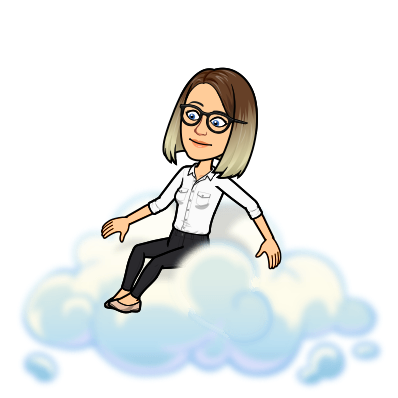 z dnia 08.05.2020 Temat kompleksowy: Ktoś nam niebo pomalował. Witaj, tęczo kolorowa!” Temat dnia: „Na błękitnym niebie”Cele: uwrażliwianie na piękno otaczającego światarozbudzanie ciekawości dziecistymulowanie rozwoju myślenia i ekspresji„Dzień dobry dzieci”- zabawa powitalna Dzień dobry dzieci         dzieci machają do siebieSłonko dla was świeci    podnoszenie dłoni do góry, wkręcanie żarówekPtaszek cicho śpiewa     uderzające palce- dziubek z dłoni  Kołyszą się drzewa        ręce w górę i machanie nimi na bokiChmurka na niebie        podnoszenie reki do góry i wskazywanie niebaMacha dziś do ciebie    dzieci machają do siebieWiatr leniwie wieje        podnoszenie rąk do góry i machanie nimi na bokiMotylek się śmieje         kreślenie uśmiechu na swojej twarzy palcem„Malarz namalował chmury”: prezentacja zdjęć, Dzieci oglądają chmury i zastanawiają się „Czy to na pewno chmurka?”, „Czy to może jakieś zwierzę?” – obserwacja chmur, dzielenie się wrażeniami i spostrzeżeniami, wymyślanie nazw kształtów. (fotografie poniżej). Obserwacja chmur za oknem.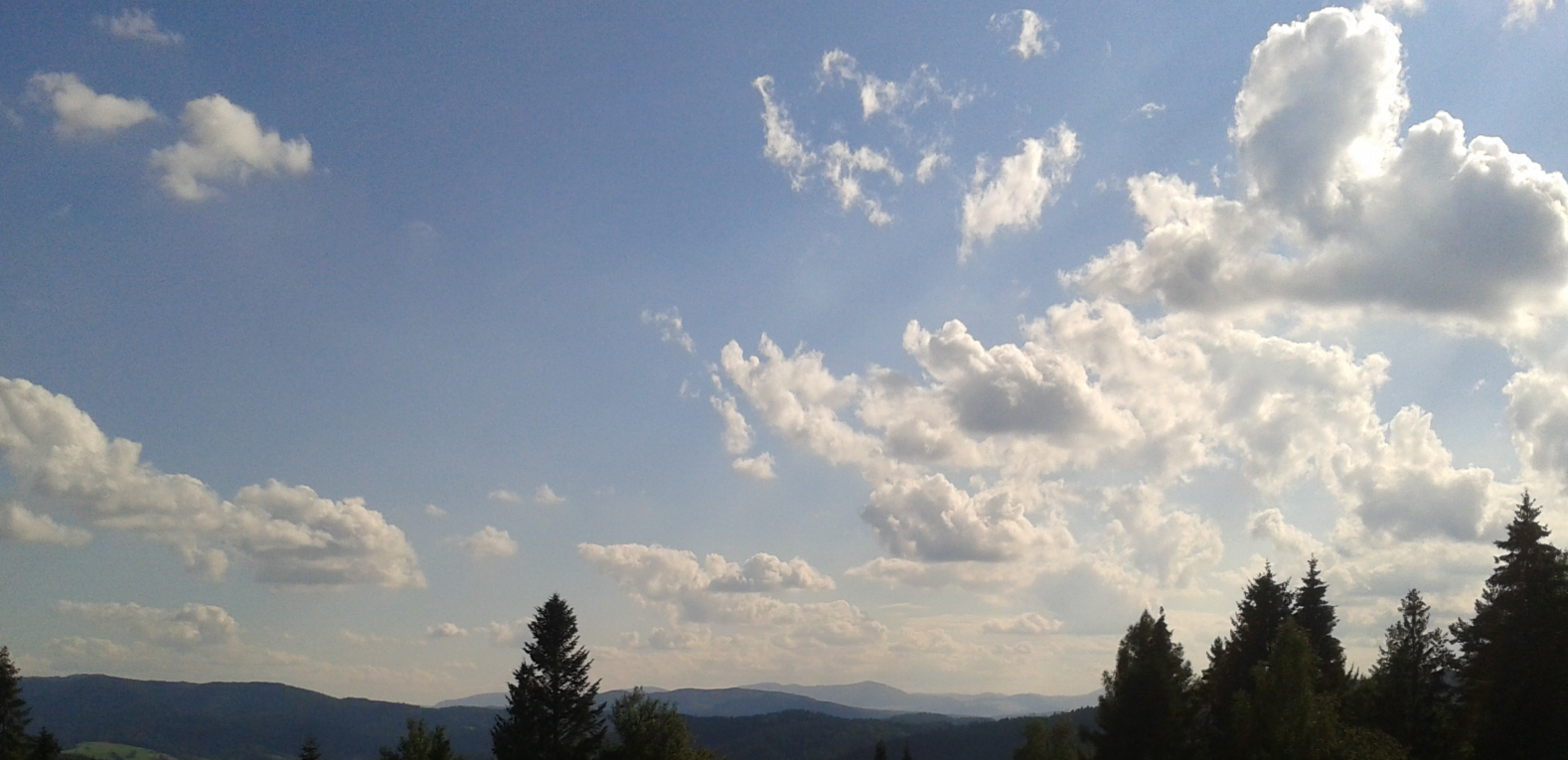 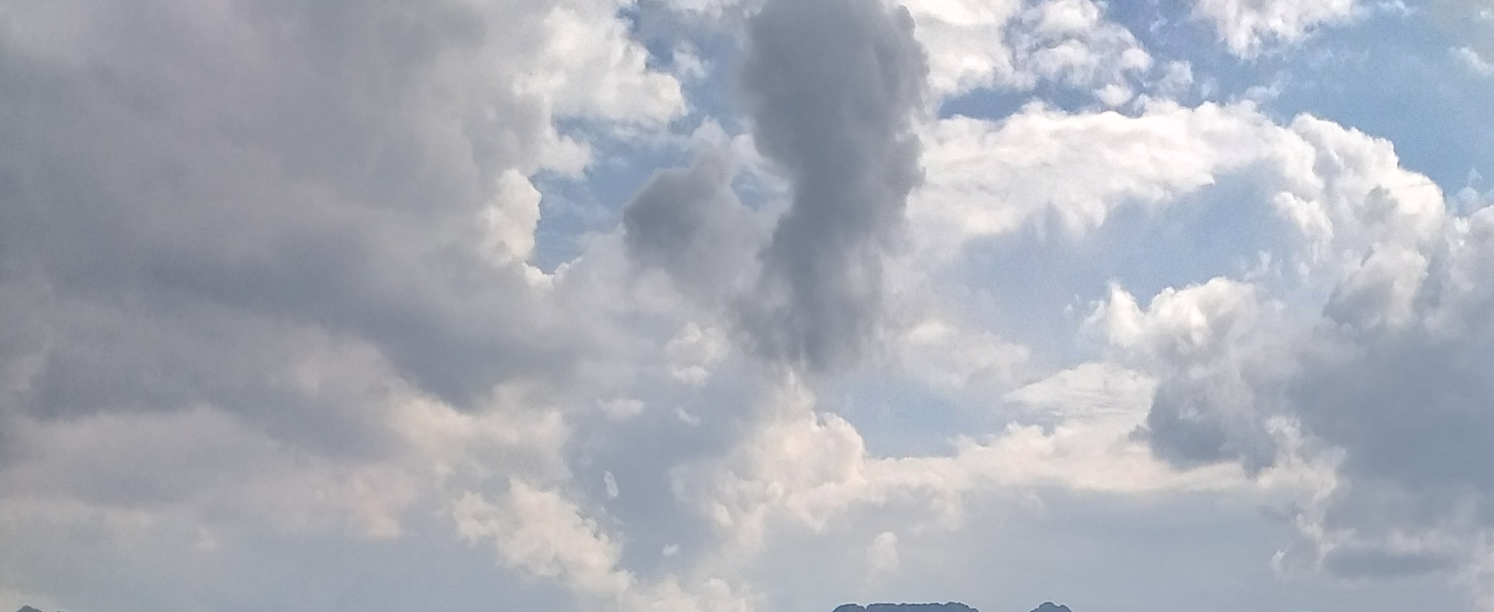 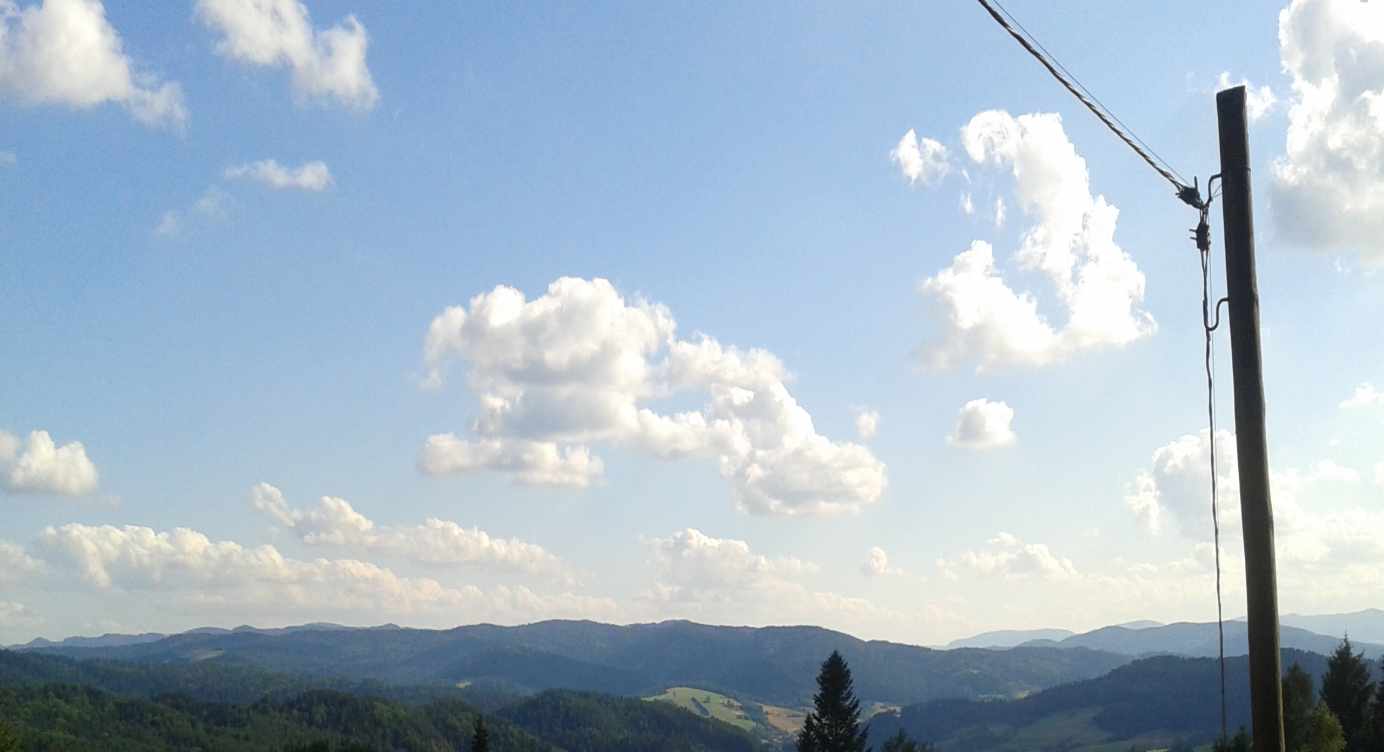 „Na błękitnym niebie” – zabawa ruchowa z elementami opowieści ruchowej, zabawy teatralne. (Zabawa z cała rodziną)Zabawa ruchowa z elementami opowieści ruchowej. Pytamy dziecko, jaki kolor  najbardziej przypomina kolor nieba. Rozkładamy  na dywanie duże płótno (materiał/kartka) w kolorze niebieskim. Przygotowujemy koszyczek/ pudełko (opaska ze słoneczkiem, tęczą 
i chmurkami). Słoneczko - rozsyła promyczki jak całusy. Chmurka - palcami naśladują spadające krople deszczu. Tęcza -  prezentuje swoje kolory (macha barwnymi wstążkami).Czytamy dziecku/dzieciom  bajkę w taki sposób, żeby miały czas na wykonanie wszystkich czynności lub wykonujemy te czynności razem z dzieckiem.Pewnego pięknego dnia, na pogodnym niebie pojawiło się piękne, złote słońce. Słońce spacerowało po błękitnym dywanie nieba, rozsyłając do wszystkich swoje promyki, jakby to były uśmiechy i całusy. Jednak powoli nad horyzontem zaczęły pojawiać się chmury. Najpierw nieśmiało zbliżały się do słońca, aż w końcu otoczyły je ciasnymkółkiem. Biedne słońce schowało się zupełnie za chmurami. Nagle zaczął padać drobny deszcz. Nie minęło jednak kilka chwil, kiedy wiatr rozwiał chmury. Ciasne kółko z chmur rozdzieliło się, a chmury zaczęły spacerować po niebie. Każda z nich znalazła w końcu inne miejsce i chociaż dalej kropił z nich deszcz, to i tak można było znów zobaczyć uśmiechnięte słońce.Nagle na niebie zaczęły pojawiać się dziwne wstążki. Najpierw pojawiła się czerwona, obok niej stanęła pomarańczowa, a zaraz za nią żółta wstążka. Za żółtą weszła zielona, a za zieloną błękitna pod rękę z granatową. Na końcu dumnie wkroczyła fioletowa. Wstążki były tak piękne, że chmury i słońce podeszły bliżej, żeby lepiejim się przyjrzeć.– Kim jesteście? – zapytały.– Jesteśmy tęczą – odpowiedziały wstążki. – Możemy tu być dzięki wam, chmury, i dzięki tobie, słońce. I za to wam pięknie dziękujemy!Zabawy bańkami mydlanymi. Puszczanie baniek przez dorosłych i dzieci – obserwowanie czy widoczne są kolory tęczy opisane w bajce. Bańki mydlane (domowy  płyn): Woda (najlepiej destylowana) – 1 litrPłyn do naczyń – 30 mlGliceryna – 15 ml LubWoda 350 mlPłyn do mycia naczyń 150 ml2 łyżeczki cukru/banki-mydlane.com/Drogi Rodzicu! Przypominaj dziecku o myciu rąk. Tajemniczy bączek” – zabawa badawcza, obserwowanie zanikania kolorów na zabawce – bączku podczas ruchu. Czy kolory rzeczywiście zanikają? „Żaby” – zabawa logorytmiczna z gestodźwiękami.Dzieci recytują rymowankę z rytmizowaniem słów Powtarzają wierszyk z towarzyszeniem gestodźwięków (klaskanie, tupanie, klepanie w podłogę):W trawie dziś hałasu wiele:żaby proszą na wesele.